Stari trg pri Ložu, 7. 6. 2017Seznam učbenikov, delovnih  zvezkov in učnih pripomočkovza  šolsko  leto  2017/18  za  7. razred  osnovne šoleOBVEZNI IZBIRNI PREDMETI 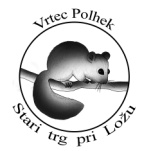 Osnovna šola heroja Janeza HribarjaCesta Notranjskega odreda 321386 Stari trg pri Ložu	tel: 01 707 12 50,   fax:  01 707 12  60os.h-janeza-hribarja@guest.arnes.sipredmetučbenikdelovni zvezekučni  pripomočkiSLOVENŠČINAP. Kodre: OD GLASOV DO KNJIŽNIH SVETOV 7, samostojni delovni zvezek za slovenščino – jezik in književnost
(Rokus-Klett)1 velik črtani zvezek(60 listni)ANGLEŠČINAD. Goodey, N. Goodey, D. Bolton: MESSAGES 2, učbenik* za angleščino, slovenska izdaja(Rokus-Klett) 

EAN: 9789612713935 (5598)Učbenik lahko kupijo starši, lahko si ga učenec izposodi v učbeniškem skladu.D. Goodey, N. Goodey, D. Bolton: MESSAGES 2, delovni zvezek za angleščino, slovenska izdaja(Rokus-Klett)EAN: 9789612713928 
                          (5581)1 velik črtani zvezek (80 listni)lahko iz preteklega šolskega letaMATEMATIKAT. Končan, V. Moderc, R. Strojan:SKRIVNOST ŠTEVIL IN OBLIK 7, samostojni delovni zvezek v 5 delih za matematiko v 7. razredu (Rokus-Klett)EAN: 97896127167071 velik zvezek (mali karo; 5x5 mm), 1 velik brezčrtni zvezek, 1 velik zvezek za poprave (mali karo; 5x5 mm) – lahko iz preteklega šolskega leta, svinčnik HB, geotrikotnik, lepilo Mekol, škarje (zaobljene), šestilo, radirka, šilček, moder in rdeč svinčnik,  tehnični kalkulator (dvovrstični)NARAVOSLOVJET. Bačič, M. Vilfan et al.: SPOZNAVAMO NARAVO 7, učbenik 
(Narava)EAN: 97896168934281 velik črtani zvezek (80 listni)lahko iz preteklega šolskega leta ZGODOVINAJ. Razpotnik, D. Snoj: RAZISKUJEM PRETEKLOST 7, učbenik z dodatkom, POSODOBLJEN (Rokus – Klett)EAN: 97896127122971 velik črtani zvezekDRŽAVLJANSKA VZGOJA IN ETIKAJ. Justin, V. Potočnik, M. Zupančič: DRŽAVLJANSKA IN DOMOVINSKA KULTURA TER ETIKA, delovni zvezek za 7.razred(založba I2)EAN: 97896163488431 velik črtani zvezekGLASBENA UMETNOST1 mali črtani zvezek lahko iz preteklega šolskega letaGEOGRAFIJAJ. Senegačnik: GEOGRAFIJA EVROPE IN AZIJE, učbenik (Modrijan)EAN: 97896124131871 velik črtani zvezekUredil: S. Brinovec et al.: ATLAS SVETA ZA OSNOVNE  IN SREDNJE ŠOLE, prenovljen (MKZ)EAN: 9789610113393LIKOVNA UMETNOSTbarvice, 2 svinčnika (B, B3), šilček, radirka, krpa, flomastri, škarje (zaobljene), čopiči (ploščati: št. 6, 10,  okrogli: št. 6, 8 in 14), krpaŠola bo za vse učence kupila material za likovno umetnost (tempera in vodene barvice, barvne krede, lepilo, risalni listi, voščene barvice, kolaž papir, glina….). Starši bodo strošek poravnali s plačilom po položnici.barvice, 2 svinčnika (B, B3), šilček, radirka, krpa, flomastri, škarje (zaobljene), čopiči (ploščati: št. 6, 10,  okrogli: št. 6, 8 in 14), krpaŠola bo za vse učence kupila material za likovno umetnost (tempera in vodene barvice, barvne krede, lepilo, risalni listi, voščene barvice, kolaž papir, glina….). Starši bodo strošek poravnali s plačilom po položnici.TEHNIKA IN TEHNOLOGIJAS. Fošnarič, J. Virtič, D. Slukan: TEHNIKA IN TEHNOLOGIJA 7, učbenik, PRENOVA (Izotech)

EAN: 9789616740272PRAVA TEHNIKA 7, delovni listi s praktičnim gradivom in kodo z dostopom do brezplačnega e-učbenika NOVO(Rokus-Klett)EAN: 97896127178721 velik brezčrtni zvezek (iz preteklega šolskega leta), svinčnik HB, svinčnik 3H, geotrikotnik, ravnilo , lepilo, škarje (zaobljene), šestilo, radirka, šilčekŠPORTšportne kratke hlače,  majica s kratkimi rokavi, športni copati ali klasični šolski copati z nedrsečim podplatom, trenirka, vrečka za športno opremoKNJIŽNIČNA INFORMACIJSKA ZNANJA1 mapa z mehanizmom za vpenjanje + plastične vložne mape (iz preteklega šolskega  leta)LIKOVNO SNOVANJE ISODOBNA PRIPRAVA HRANEV. Koch: SODOBNA PRIPRAVA HRANE, učbenik za izbirni predmet(Modrijan)1 velik črtani zvezek (40 listni)OBDELAVA GRADIV – LESZ. Puncer: OBDELAVA GRADIV – LES, učbenik za izbirni predmet(Izotech)
EAN: 9789619104880*DELOVNO GRADIVO bo nabavila šola za vse učence.Starši bodo strošek poravnali s plačilom po položnici.1 velik brezčrtni zvezek (iz preteklega šolskega  leta TIT), svinčnik HB, svinčnik 3H, geotrikotnik, ravnilo , škarje (zaobljene), šestilo, radirka, šilčekŠOLSKO NOVINARSTVO1 velik črtani zvezek (50 listni)